12 декабря празднуется важнейший из государственных праздников - День Конституции Российской Федерации.Уже в дошкольном возрасте мы знакомим детей с основными положениями Конституции, воспитываем любовь, уважение и гордость к Родине, государственным символам, прививаем начальные правовые знания, формируем правовую культуру посредством занятий и праздничных мероприятий.В подготовительной к школе группе «В» прошло мероприятие посвященное «12декабря – День Конституции России». Дети читали стихотворения, слушали гимн страны, рисовали флаг России. Познакомились с историей создания праздника и традициями. 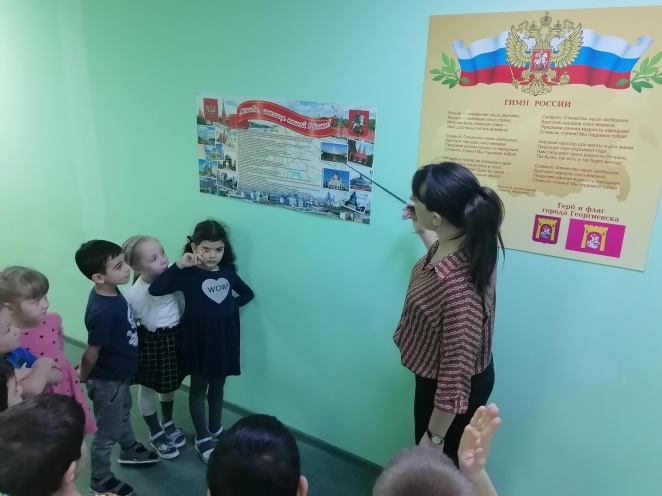 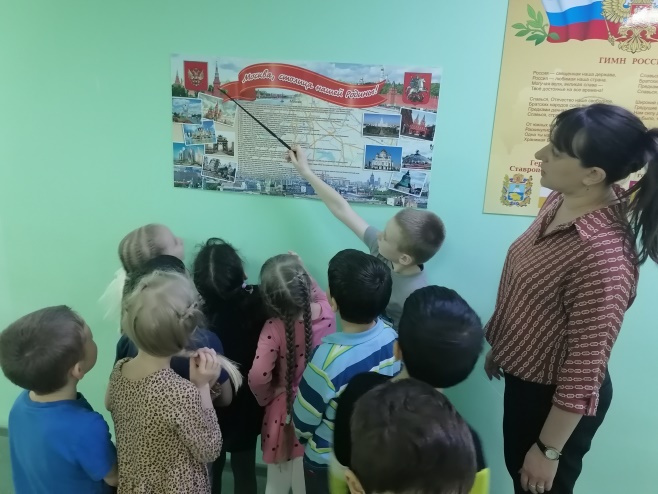 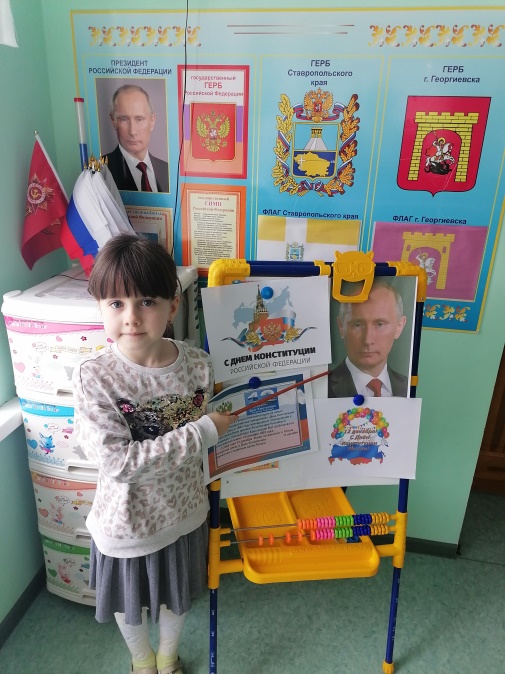 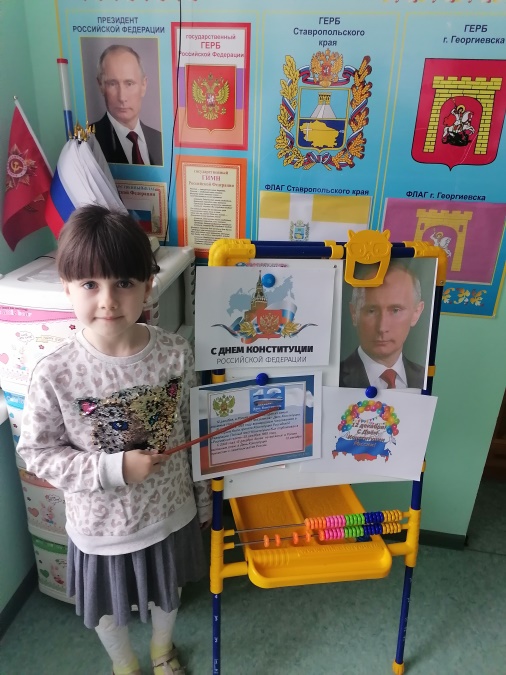 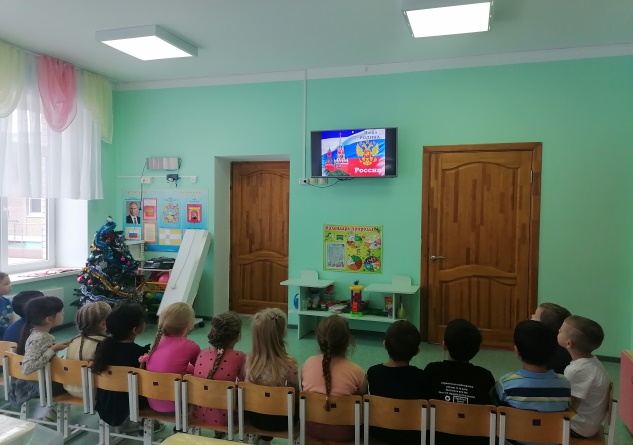 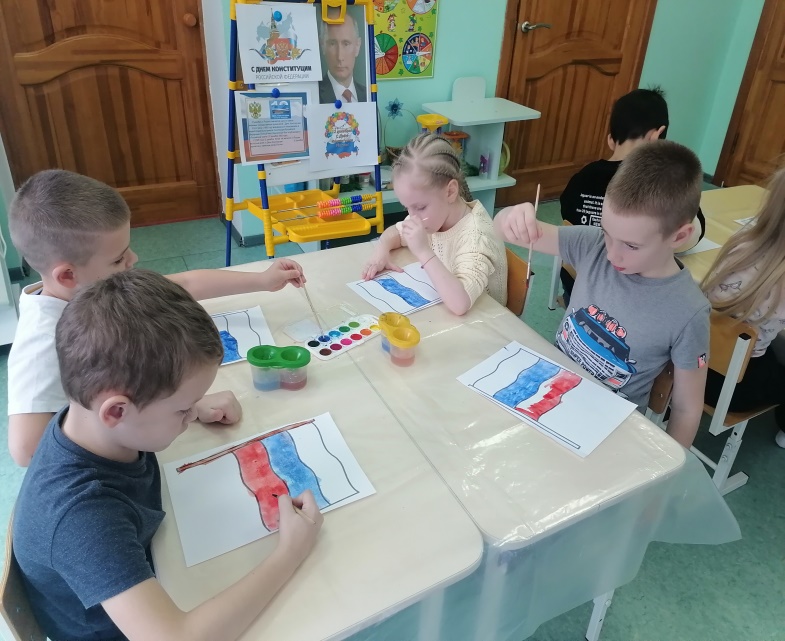 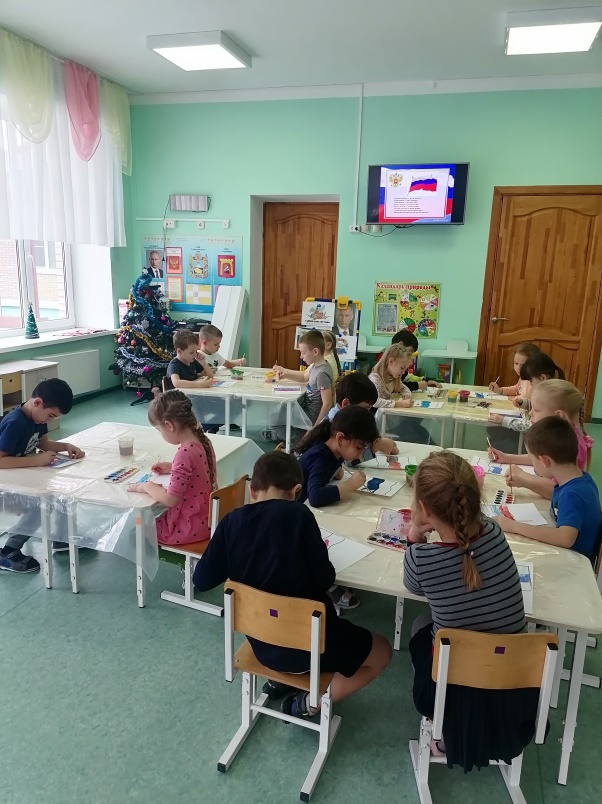 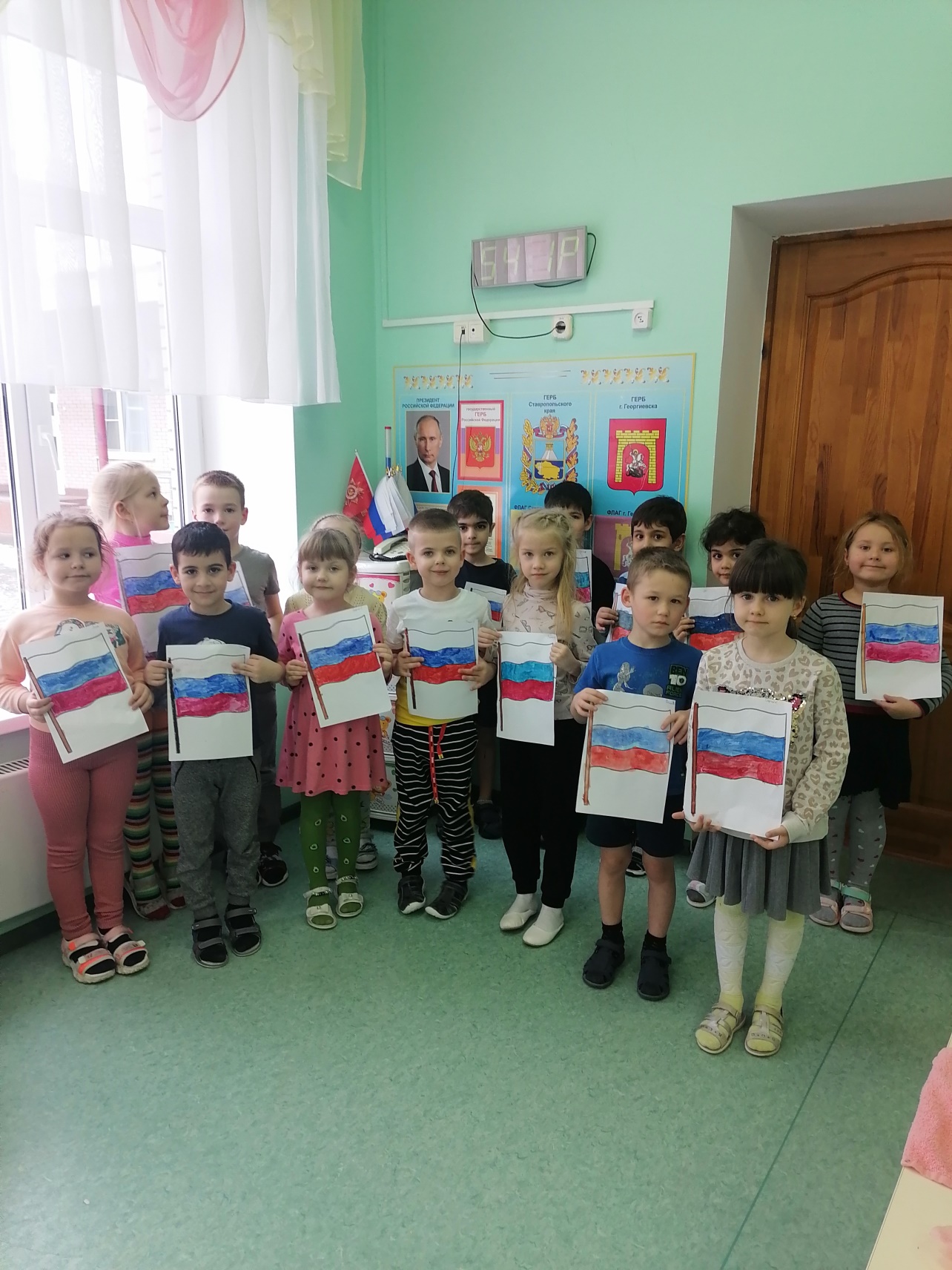 